CNC Set-up Operator					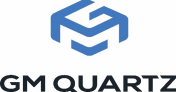 Looking for a career with a future?GM Quartz is a quartz machining and glassblowing shop located in Oakland, California. With a strong history of success and unwavering commitment to excellence, we have been in business for nearly 50 years! Admittedly, we could not have achieved our success without a devoted team of employees. We are a family-owned, women-owned business. Being family, our employees are also like family, allowed opportunities to grow and excel to their fullest potential. If you are looking for a home where you can make the most of your skills and expertise, we highly encourage you to apply today!Location: 	Oakland, California			Schedule:	Full-time, M-FJob DescriptionWork as a skilled maintenance and repair technician, troubleshooting, maintaining, repairing, upgrading and installing various complex and basic machineryPer an established preventative maintenance program, ensure that manufacturing equipment is being properly maintained Analyze maintenance information and needs in order to perform repairs, modifications, and other adjustments determined by departmental managers per production requirementsUtilize internal software program to monitor and manage departmental maintenance program Generate work orders based on preventative maintenance schedule and instructions from Manufacturing Manager and other supervisors and managersWork quickly and efficiently to prioritize, respond, and remedy issues, and communicate timeline and issues with internal customersAdhere to all ISO safety procedures and protocolsEnsure all assets are clearly and properly labeledMust be able to assess and compile materials list to complete work orders and assigned tasksUpdate AMMS, and work from AMMS maintenance schedules, as neededRequirements5 years minimum experience in similar manufacturing facility Must be a self-starter, working independently with minimal supervisionPossess professional demeanor Good basic computer skillsConfidence to make calls or reference manufacturer manuals, when neededAbility to work in a fast-paced environment while multi-taskingWork well under pressureGood communication skillsDetail-oriented and organizedMust be reliable and responsibleGood-natured, cooperative attitudePhysical RequirementsAbility to stand, stoop, bend, twist and maintain a stationary position for prolonged periods of timeComplete repetitive movements with hands, arms, wrists, shoulders, as necessaryMust be able to work in industrial environment with no climate controlBe exposed to sounds or noise levels that may be uncomfortableLift, move, or transport items up to 50 poundsAscend and descend stairs and laddersSpecific visual abilities to examine parts and machineryWear protective clothingAbility to work around dust, chemicals, and other substancesEmployee BenefitsManagement training opportunitiesGenerous employee compensation & benefits packagesSignificant 401K profit-sharing program